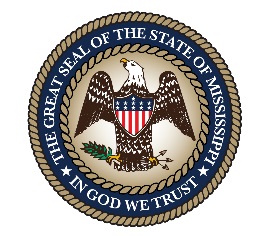 Occupational Licensing Review CommissionWalter Sillers Building13th Floor, Room 1307August 27, 202010:00 a.m.AGENDACall to Order						Governor ReevesNew Business & DiscussionAdopt Minutes					Secretary WatsonMississippi Board of PharmacyTitle 30, Part 3001, Article XLVII – Physician Dispensing Permits Mississippi State Board of Public AccountancyTitle 30, Part 1, Chapter 5 – Compliance Assurance ProgramMississippi State Board of ArchitectureTitle 30, Part 201 – Various ChangesTitle 30, Part 202 – Landscape ArchitectureTitle 30, Part 203 – Interior DesignMississippi State Board of Dental ExaminersTitle 30, Part 2301, Rule 1.47 – Licensure by CredentialsTitle 30, Part 2301, Rule 1.7 – Provisional and Specialty LicensureDISCUSSION ITEM:Title 30, Part 2301, Rule 1.13 – Supervision/Delegation of DutiesOther BusinessAdjournThe public may participate in the meeting through Zoom:Join from PC, Mac, Linux, iOS or Android: https://itsmsgov.zoom.us/j/4935245018?pwd=Y2dIWldLelEzRmFtbkplVTlOY0FCZz09    Password: 1jPtyTOr Telephone:    Dial:    USA 713 353 0212    USA 8888227517 (US Toll Free)    Conference code: 512988Find local AT&T Numbers:  https://www.teleconference.att.com/servlet/glbAccess?process=1&accessNumber=7133530212&accessCode=512988